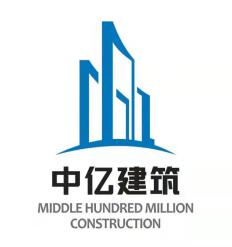 自持性出租住房建设项目堵大模眼及膨胀灰工程劳务招标项目编号：ZYJZZCZF20230007招 标 文 件 招 标 人 ： 内蒙古中亿建筑有限公司               二〇二三年四月目    录 第一章  招标公告	1 第二章  投标人须知	3  第三章  投标文件格式	  5 第一章   招标公告 自持性出租住房建设项目堵大模眼及膨胀灰工程劳务招标公告 招标项目编号：ZYJZZCZF202300071、招标条件 自持性出租住房建设项目已办理完毕施工许可证，具备施工条件，招标人内蒙古中亿建筑有限公司。项目已具备招标条件，现对本项目的堵大模眼及膨胀灰工程劳务进行公开招标。2、工程概况与招标范围 工程名称：自持性出租住房建设项目标段名称：自持性出租住房建设项目堵大模眼及膨胀灰工程劳务 建设地点：赤峰市松山区阳光小区以西、宝山路以北、大板路以东 工程规模：项目总用地面积5335.62平方米，总建筑面积 10972.25 平方米，其中：地上8层，建筑面积 5455.63 平方米，地下二层，建筑面积 5516.62 平方米招标范围：本项目工程施工图纸范围内的全部堵大模眼及膨胀灰工程劳务 工期：2023 年 5 月 30 日前竣工（具体开工日期以合同签订日期为准）质量要求：自治区“草原杯”3、投标人资格要求 本项目要求投标人须在人员、设备、资金等方面具有相应的施工能力；投标人无经营异常记录和严重违法失信信息；4、招标文件的获取 本项目采用网上招投标方式（全过程网上招投标）。 凡有意参与的潜在投标人，请登录内蒙古中亿建筑有限公司网站下载招标文件。5、资格审查 本项目采用资格后审方式，在开标后评标委员会按照招标文件规定的标准和方法对投标人的资格进行审查。 6、投标文件的递交 投标文件为电子版投标文件投标文件递交的截止时间（投标截止时间下同）为 2023 年 4月 17日 09 时 00 分，投标人应当在投标截止时间前，以邮件形式发至内蒙古中亿建筑有限公司电子邮箱 nmgzyjzzc@163.com7、发布公告的媒介 本次招标公告同时在内蒙古中亿建筑有限公司网站、内蒙古中亿建筑有限公司微信公众号发布，其他媒介转发无效。 8、联系方式 招 标 人：内蒙古中亿建筑有限公司地    址：内蒙古赤峰市新城区和美经济园区总部基地中亿办公楼联 系 人：徐女士电    话：13171377232   投标人须知工程概况工程名称：自持性出租住房建设项目标段名称：自持性出租住房建设项目堵大模眼及膨胀灰工程劳务建设地点：赤峰市松山区阳光小区以西、宝山路以北、大板路以东工程规模：项目总用地面积5335.62平方米，总建筑面积 10972.25 平方米，其中：地上8层，建筑面积 5455.63 平方米，地下二层，建筑面积 5516.62 平方米。二、招标内容招标范围：自持性出租住房建设项目堵大模眼及膨胀灰工程。三、工程要求工期：2023 年 5 月 30 日前完成主体工程（具体开工日期以合同签订日期为准）质量要求：自治区“草原杯”。堵膨胀灰1，封堵前应清除墙体顶部杂物，不得有杂物进行封堵。2，封堵应从一侧进行封堵，待先封堵完毕一面硬化以后再封堵另一侧。并封堵严密，填实。3，表面应平整，光滑。实体观感质量应合格。不得使用隔夜灰，表面不得出现裂缝。4，不得用苯板，木方、模板等材料作为封堵材料进行封堵。5，及时清除落地灰。堵大模螺栓眼1、孔边松散混凝土必须凿除。2、在封堵螺杆洞前应该注意螺杆洞的清理，不能留有木屑等杂物，及油渍，并凿成毛面。3、冲洗时须用钢丝刷清理。4、冲洗完后，应等没有明水时再封堵，但封堵前应保持湿润。5、砂浆封堵必须饱满密实，与先浇捣的混凝土连接应牢固。6、砂浆应及时进行养护，并检查是否有细微裂缝或空鼓7、剪力墙外墙的穿墙螺栓孔，应在主体隐蔽前清除孔内杂物，用聚氨酯发泡剂填塞孔洞，或采用M15水泥砂浆（掺微膨胀剂）嵌实；并对孔边外扩不小于50 mm范围内的外墙面，涂刷一道防水涂料，涂膜厚度不小于 1.0mm。8、分层堵塞分三次进行，第一次填塞孔深的1/3位置（墙厚中间部分），用圆钢分别从外墙内外侧同时捣实，待孔内砂浆充分凝结牢固后，第二次、第三次分别填塞外墙外侧1/3及内侧的1/3位置。用鉄抹子将水泥砂浆抹到螺栓眼里，塞进去一部分，用圆钢捣实后，外表面用抹子将螺栓眼处抹平压光。施工时应从上而下进行施工，作业时一定做好个人安全防护。其他事宜见施工图纸四、付款方式主体工程全部完成并验收合格后，拨付合同价款的65%，其余35%截止2023年年底付清。五、税率付款前提供不低于1%的增值税专用发票六、最高上限价七、投标要求投标截止日期：2023年4月17日上午9：00开标地点：内蒙古中亿建筑有限公司会议室开标时间：同投标截止日期递交投标文件形式：以邮件形式发至内蒙古中亿建筑有限公司电子邮箱nmgzyjzzc@163.com；投标文件名称格式为：自持性出租住房坡道钢结构工程劳务招标+投标人名称必须按这个格式命名投标文件，否则废标！！！投标文件份数：1 份，以电子投标文件为准，中标后提供纸质版投标文件2份。第三章    投标文件格式一、投标函及投标函附录（一）投标函内蒙古中亿建筑有限公司 （招标人名称： 我方已仔细研究了自持性出租住房建设项目堵大模眼及膨胀灰工程劳务招标公告及招标文件的全部内容，堵大模眼愿意单价人民币         元每个（¥   元/个），堵膨胀灰愿意单价人民币         元每米（¥   元/m）按合同约定实施和完成承包内容，工程质量达到 自治区“草原杯”要求。1、我方承诺在招标文件规定的投标有效期内不修改、撤销投标文件。2、如我方中标：  我方承诺在收到中标通知书后，在中标通知书规定的期限内与你方签订合同。我方承诺在合同约定的期限内完成并移交全部合同工程。投标人（盖章）：                                      法人代表或委托代理人（签字或盖章）：                  日 期 ：     年    月    日 （二）承诺书致 ：内蒙古中亿建筑有限公司 （招标人名称：   我公司愿意针对自持性出租住房建设项目堵大模眼及膨胀灰工程劳务（标段名称）进行投标。投标文件中所有关于投标人资格的文件、证明、业绩、人员资料、陈述均是真实的、准确的。若有不实，我公司承担由此而产生的一切后果。 特此声明！投标人名称：（公章）                              法人代表或委托代理人：（签字或盖章）                          日 期 ：      年     月      日 近三年完成工程业绩序号工程名称建筑面积所获奖项备注